ЭллипсЧешков Леонид, ГБОУ  лицей 1575 г. МоскваМатериал разработан по книгам «Эллипс» Р. Хуснутдинова и «Справочник по высшей математике» М.Я. ВыгодскогоНоминация «Бортовой журнал исследователя»Эллипсом  называется геометрическое место точек, сумма расстояний от которых до двух заданных точек  F1 и  F2 , называемых  фокусами эллипса, есть величина постоянная.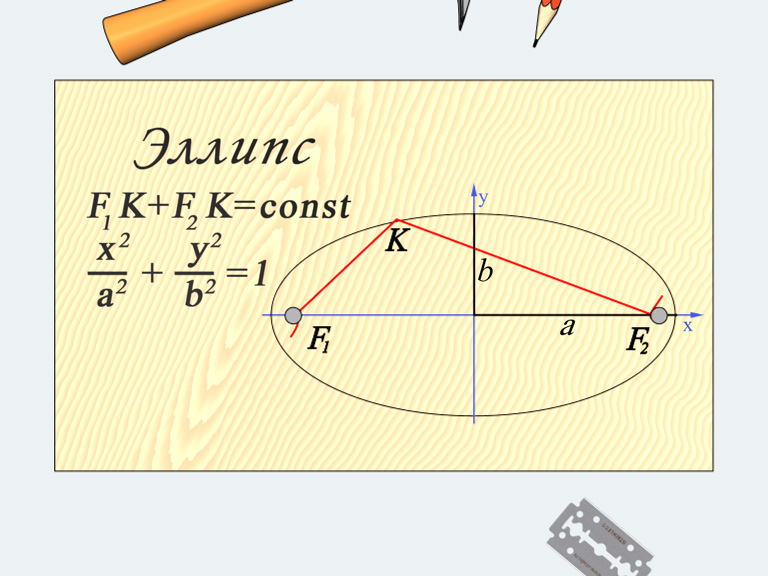 Здесь начало координат является центром симметрии эллипса, а оси координат – его осями симметрии. При  a > b фокусы эллипса лежат на оси ОХ, при  a < b  фокусы эллипса лежат на оси ОY , а при  a = b  эллипс становится окружностью (фокусы эллипса в этом случае совпадают с центром окружности). Таким образом,  окружность есть частный случай эллипса. Отрезок  F1F2 = 2с,  где , называется  фокусным расстоянием. Отрезок  AB = 2 a называется большой осью эллипса, а отрезок  CD = 2 b – малой осью эллипса. Число  e = c / a ,  e < 1 называется эксцентриситетом эллипса.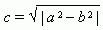 Эллипс можно нарисовать с помощью веревки, 2-х кнопок и карандаша, используя тот факт, что F1K+ KF2 есть величина постоянная.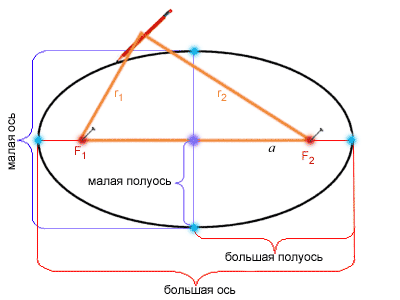 Иоганн Кеплер предположил, что орбита Марса эллиптическая, и увидел, что эта кривая хорошо описывает наблюдения, если Солнце поместить в один из фокусов эллипса. Затем Кеплер предположил, что все планеты движутся по эллипсам, в фокусе которых находится Солнце. А орбиту Луны он описал эллипсом, в фокусе которого расположена Земля.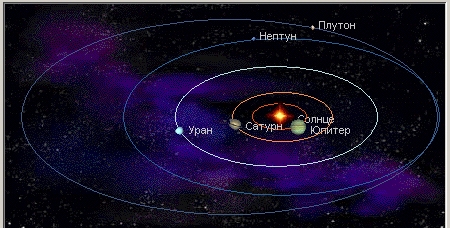 